Проект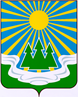 МУНИЦИПАЛЬНОЕ ОБРАЗОВАНИЕ«СВЕТОГОРСКОЕ ГОРОДСКОЕ ПОСЕЛЕНИЕ» ВЫБОРГСКОГО РАЙОНА ЛЕНИНГРАДСКОЙ ОБЛАСТИСОВЕТ ДЕПУТАТОВтретьего созываРЕШЕНИЕот  25 .12.2019г.			№Об утверждении требований по удалению борщевика Сосновского на землях населенных пунктов муниципального образования «Светогорское городское поселение» Выборгского района Ленинградской области В соответствии c Федеральным законом от 06.10.2003 № 131-Ф3 «Об общих принципах организации местного самоуправления в Российской Федерации», Уставом муниципального образования «Светогорское городское поселение», Правилами благоустройства территории муниципального образования «Светогорское городское поселение» Выборгского района Ленинградской области, принятыми  решением совета депутатов МО «Светогорское городское поселение» от 18 октября 2017 года № 42 (в редакции от 18 июня 2019г. № 27), и в целях минимизации ареала произрастания борщевика Сосновского, ликвидации угрозы неконтролируемого распространения данного растения на землях населенных пунктов МО «Светогорское городское поселение», совет депутатов РЕШИЛ:1. Утвердить требования по удалению борщевика Сосновского на землях населенных пунктов муниципального образования «Светогорское городское поселение» Выборгского района Ленинградской области (приложение 1).2. Решение вступает в силу после его официального опубликования в газете «Вуокса».Глава муниципального образования 
«Светогорское городское поселение»                                    И.В. ИвановаРассылка: дело, администрация, прокуратура, газета «Вуокса»УТВЕРЖДЕНО решением совета депутатов 
муниципального образования 
«Светогорское городское поселение» 
Выборгского района 
Ленинградской областиот 25.12.2019 г. №________Требованияпо удалению борщевика Сосновского на землях населенных пунктовмуниципального образования «Светогорское городское поселение»Выборгского района Ленинградской области1. Требования по удалению борщевика Сосновского землях населенных пунктов муниципального образования «Светогорское городское поселение» Выборгского района Ленинградской области (далее Требования) разработаны в соответствии с Федеральным законом от 6 октября 2003 года № 131-ФЗ «Об общих принципах организации местного самоуправления в Российской Федерации», статьей 4.10 Областного закона Ленинградской области от 02.07.2003 № 47-оз «Об административных правонарушениях».2. Требования определяют полномочия собственников и(или) иных законных владельцев земельных участков, расположенных на землях населенных пунктов муниципального образования «Светогорское городское поселение» Выборгского района Ленинградской области по удалению борщевика Сосновского (далее МО «Светогорское городское поселение»)3. Собственники и(или) иные законные владельцы земельных участков, расположенных на землях населенных пунктов муниципального образования «Светогорское городское поселение» Выборгского района Ленинградской области в пределах таких земельных участков, обязаны принимать меры по удалению борщевика Сосновского - травянистое растение рода борщевик семейства зонтичные (далее Борщевик).4. Владельцы вправе принимать меры по удалению Борщевика следующими способами:1. Собственникам и (или) иным законным владельцам земельных участков, в пределах таких земельных участков, принимать меры по удалению Борщевика Сосновского (травянистое растение рода Борщевик семейства Зонтичные) следующими способами:a) механический — многократное скашивание Борщевика Сосновского (не менее 3 раз за сезон), начиная c фазы розетки и до начала бутонизации, не допуская превышения высоты травостоя 10 смб) агротехнический:- выкапывание корневой системы Борщевика Сосновского ниже корневой шейки на ранних фазах его развития и ее уничтожение;- вспашка, которая применяется в течение вегетационного сезона Борщевика Сосновского несколько раз.- применение затеняющих материалов - прекращении доступа света к растению путем укрывания поверхности участка, занятого Борщевиком Сосновского светопоглощающим материалом.в) химический - опрыскивание c соблюдением требований законодательства очагов прoизрастания Борщевика Сосновского гербицидами, прошедшими процедуру государственной регистрации и включенными в «Государственный каталог пестицидов и агрохимикатов, разрешенных к применению на территории РФ».Запрещается использовать гербициды на территориях детских, спортивных, медицинских учреждений, школ, предприятий общественного питания и торговли,  пределах водоохранных зон рек, речек, прудов, источников водоснабжения, a также в близости от воздухозаборных устройств. B зонах жилой застройки применение гербицидов допускается при минимальной норме расхода препарата при условии соблюдения санитарных разрывов до жилых домов не менее 50 метров.